MINUTESBoard Members Present: Francis Alueta (HT), Stephen Courtney (C&C of Honolulu), Matthew Kurihara (HPD), Keola Tom (MPD), Rebecca Lieberman (Charter), Liz Gregg (ATT), Todd Omura (CIO Designee), Reed Mahuna (HIPD), Gregg Okamoto (MPD), Ji Sook Kim (Consumer Advocate Designee), Keola Tom (MPD)Board Members Not Present: Elliott K. Ke (KPD), Nani Blake (T-Mobile), Corey Shaffer (Verizon)Staff: Royce Murakami (E911), Stella Kam (AG)Guests: Thalia Burns (HPD), Frannie Chung (EMS), Stacy Domingo (HIFD), Edward Fujioka (EMS), Robert Fujitake (HIPD), Wayne Hirasa (Alakaina), David Jones (Mission Critical), Glenn Kobashigawa (HT), Shawn Kuratani (HFD), Patrick Leddy (LLC), Ah Lan Leong (HPD), Lorrin Okumura (EMS), Davlynn Racadio (MPD), Tony Ramirez (VSE), Tony Velasco (DIT), Natasha Reece (AMR), Valorie Taylor (Intrado), Kenison Tejada (FirstNet), Ruth Zipfel (Eagleview), Miranda Winn (NGA), Tyler Gross (GeoComm), Frank Pace (DOD), Kieth Viveiros (NENA)Call to Order, Public NoticeThe meeting was called to order by Shawn Kuratani on behalf of the Board Chair. Public Notice was given.Public Testimony Will Be Taken on All Agenda Items as Those Items Occur During the MeetingRoll Call, QuorumA roll call was taken, quorum was present for the Board.Review and Approval of December’s Meeting MinutesShawn Kuratani on behalf of the Board Chair requested a motion to approve December’s Meeting Minutes. Rebecca Lieberman motioned to approve December’s Meeting Minutes. Stephen Courtney seconded the motion. A voice vote was taken, motion was unanimously approved.Committee Updates by Committee ChairsCommunications Committee – Davlynn RacadioNo UpdatesDavlynn Racadio stated no further updates.Technical Committee – Shawn KurataniNo UpdatesShawn Kuratani stated no further updates.Advisory Committee – Rebecca LiebermanLegislative Session UpdatesTopic will be discussed further in Items for Discussion, Consideration, and Action for Board approval.Finance Committee – Edward FujiokaReview of Monthly Y-T-D (Year to Date) Cash FlowEdward Fujioka stated no further updates.Public Service Answering Point Status Updates on Recruitment and other Personnel IssuesKauai Police Department – Ariel RamosUpdate on Recruitment Process/Strategies and Personnel TrainingNo one was present to give update for Kauai Police Department.Update on Personnel Issues and VacanciesOahu Police Department – Matthew KuriharaUpdate on Recruitment Process/Strategies and Personnel TrainingUpdate on Personnel Issues and VacanciesCalvin Sung stated no further updates.Oahu Fire Department – Shawn KurataniUpdate on Recruitment Process/Strategies and Personnel TrainingUpdate on Personnel Issues and VacanciesShawn Kuratani stated no further updates.Oahu Emergency Medical Services – Lorrin Okumura, Diana Chun, Frannie ChungUpdate on Recruitment Process/Strategies and Personnel TrainingUpdate on Personnel Issues and VacanciesLorrin Okumura stated no further updates.Maui Police Department – Davlynn RacadioUpdate on Recruitment Process/Strategies and Personnel TrainingUpdate on Personnel Issues and VacanciesDavlynn Racadio stated no further updates.Molokai Police Department – Davlynn RacadioUpdate on Recruitment Process/Strategies and Personnel TrainingUpdate on Personnel Issues and VacanciesDavlynn Racadio stated no further updates.Hawaii Police Department – Robert FujitakeUpdate on Recruitment Process/Strategies and Personnel TrainingUpdate on Personnel Issues and VacanciesRobert Fujitake stated no further updates.Hawaii Fire Department – Stacy DomingoUpdate on Recruitment Process/Strategies and Personnel TrainingUpdate on Personnel Issues and VacanciesStacy Domingo stated no further updates.Executive Director’s ReportExecutive Director Requesting Approval of $5000 for QuickBooks Assistance/Courses/Tutorials/TrainingExecutive Director stated that he is requesting $5000 for QuickBooks Assistance/Courses/Tutorials/Training. He added that this request was made last fiscal year, however, was not encumbered. E911 YouTube ChannelExecutive Director stated that he encountered problems uploading the meeting recordings on the E911 Website. To resolve this issue, he created an E911 YouTube Channel that all meeting recordings will be uploaded to moving forward.Strategic Budget Plan FY 2025-29 RevisionsDue Date January 31, 2024Executive Director stated that he wanted to give a reminder to all the agencies to please submit their first set of revisions for the FY 2025-29 Strategic Budget Plan by January 31, 2024.Items for Discussion, Consideration, and Action911 Timeline Update (VSE)Status Report on All CountiesExecutive Director Requesting Approval of $5000 for QuickBooks Assistance/Courses/Tutorials/TrainingShawn Kuratani on behalf of the Board Chair asked for a motion to approve the Executive Director’s request for $5000 for QuickBooks Assistance/Courses/Tutorials/Training. Reed Mahuna motioned to approve the Executive Director’s request. Ji Sook Kim seconded the motion. A voice vote was taken, motion was unanimously approved.Legislative Session 2024 – Submission of Testimony and Testifying on Board Related LegislationShawn Kuratani on behalf of the Board Chair asked if there are any volunteers that would be an alternate to Rebecca Lieberman to submit testimony on behalf of the Board. Tony Ramirez responded stating that he is not familiar with the legislative process but will help with any language and definitions on 911 to assist Rebecca Lieberman.Shawn Kuratani on behalf of the Board Chair asked for a motion to approve the support of the bill submitted that is a part of the Governors Admin Package for HRS 138 removing the term “Enhanced”. Rebecca Lieberman motioned to approve this request. Francis Alueta seconded the motion. A voice vote was taken, motion was unanimously approved.Shawn Kuratani on behalf of the Board Chair asked for a motion to approve Rebecca Lieberman and Tony Ramirez as representatives of the Board to support the bill that is a part of the Governors Admin Package that changes all references from “Enhanced 911” to “911”. Ji Sook motioned to approve this request. Stephen Courtney seconded the motion. A voice vote was taken, motion was unanimously approved.Shawn Kuratani on behalf of the Board Chair asked for a motion to approve Rebecca Lieberman and Tony Ramirez to represent the Board and submit testimony for bill other than the Admin Package Bill and have them consult with the Board Chair and Vice Chair before drafting testimony. Reed Mahuna motion to approve this request. Francis Alueta seconded the motion. A voice vote was taken, motion was unanimously approved.Shawn Kuratani on behalf of the Board Chair asked for a motion to approve the Executive Director to testify in front of the legislature in person or via zoom. Stephen Courtney motioned to approve this request. Ji Sook Kim seconded the motion. A voice vote was taken, motion was unanimously approved. Edward Fujioka stated that if the Board is unsuccessful during this legislative session are there any financial ramifications. Stella Kam responded stating that she does believe there are potential financial ramifications because the term enhanced refers to a specific technology opposed to Next Generation 9-1-1. She added that it is critical for this bill to pass. However, does not believe that it will have a problem with passing but there is a possibility that it could be overlooked. In conclusion, stated that it will be important for all the PSAPs to come out and support the bill as well as the Board.Rebecca Lieberman responded stating that is she or someone from the Board allowed to email all the PSAPs when a hearing is posted. Stella Kam responded stating that once the bill number is posted the Executive Director can contact all agencies and forward that information to their legislative coordinators and post the bill on the Enhanced 9-1-1 website.Edward Fujioka stated that if Rebecca Lieberman needs to reach out to the Board members if more than two of them meet is that a violation of the Sunshine Law. Stella Kam responded that it is a violation whoever, a permitted interaction group was not created and will not be needed. She added that if any questions should arise at the hearing the Executive Director can work with Rebecca Lieberman and Tony Ramirez to respond. Furthermore, if any PSAPs that are attending the hearing can also answer any questions legislators might have.Additional Items Proposed by Meeting Attendees.Tony Ramirez stated that for the Board’s awareness he would like to thank Davlynn Racadio and Maui County for testing Verizon and ComTech Wi-Fi Calling to 911 which is currently being tested.Tony Ramirez stated how Wi-Fi calling differs from Wireless 911 calling is that the call is coming over from a Wi-Fi hotspot instead of a cellular call. He added that some changes to the PSAP that will announce the different type of service and the class of service that come across and identify it as a Wi-Fi call. Furthermore, stated that the location will be plot on the map and just wanted to inform the Board of the change that will be occurring at the PSAP. Kenison Tejada responded stating that is the location where the Wi-Fi is or the handset. Tony Ramirez responded stating that if they are calling a dispatchable location #1 call then it will be the location of the Wi-Fi spot and if it is a dispatchable location #2 it will be the location of the calling device or the cell phone or even a computer.AnnouncementsFuture Virtual Meeting Dates/Times (9:00AM-12:00PM)Thursday, February 8, 2024 (Combined Meeting)Future Conference Dates (3 Months of Advanced Approval Required)9-1-1 Goes to Washington February 25-28, 2024, Ritz Carlton, Pentagon CityNENA (National Emergency Number Association) Conference June 28 – July 3, 2024, Kissimmee, FloridaAPCO (Association of Public-Safety Communications Officials) Conference August 4-7, 2024, Orlando FloridaAdditional Announcements from Meeting AttendeesKeith Viveiros stated that he is a member of the Executive Board for the California Chapter of NENA. He wanted to announce a conference NENA is having in the first week of March that is being held at the Marriott at Los Angeles Airport, LAX Marriott. In conclusion, stated that there will be numerous vendors there that you otherwise wouldn’t be able to have face to face meetings.Open Forum: Public comment on issues not on the Board Meeting AgendaThere was no public comment on issues not on the agenda.AdjournmentRebecca Lieberman motioned to adjourn the meeting. Reed Mahuna seconded the motion. A voice vote was taken, and the adjournment was unanimously approved. The meeting was adjourned.JOSH GREEN, M.D.GOVERNORKe Kiaʻāina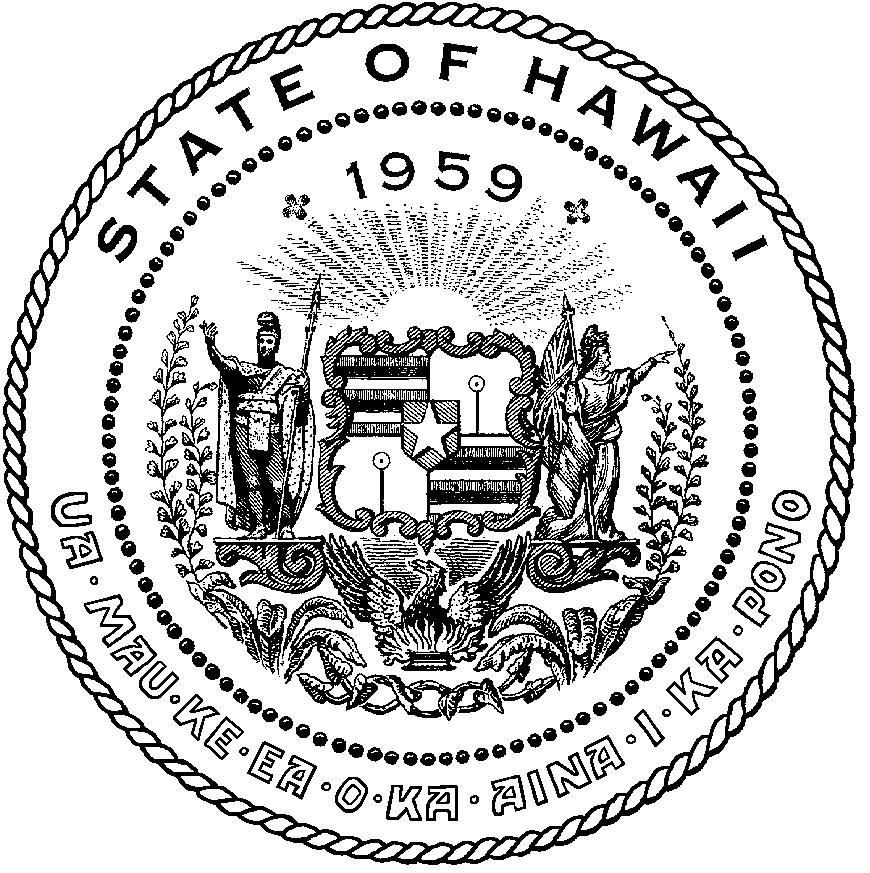 KEITH A. REGANCOMPTROLLERKa Luna Hoʻomalu Hana LaulāMEOH-LENG SILLIMANDEPUTY COMPTROLLERKa Hope Luna Hoʻomalu Hana LaulāSTATE OF HAWAIʻI | KA Mokuʻāina o HawaiʻiDEPARTMENT OF ACCOUNTING AND GENERAL SERVICES | KA ʻOihana LOIHELU A LAWELAWE LaulāP.O. BOX 119, HONOLULU, HAWAII 96810-0119Enhanced 911 Board MeetingThursday, January 11, 20249:00 am – 12:00 pm